Group Presentation RubricThe teacher will use this rubric to evaluate each group’s presentation. Students can look at this rubric so they may understand what they are being graded on. The Group Presentation Rubric will be combined with the Teammate Participation Rubric to determine your final grade for the project.TraitCriteriaCriteriaCriteriaCriteriaPointsPoints48121616Content:Preparedness/Response Plan:Is your plan well researched and your solutions viable? Plan contained little to no valuable material.Plan includes basic knowledge of the problem faced by your department; does not provide research-based solution(s) Plan includes an adequate overview of the problem faced by your department; provides a basic solution(s) to the problem; lacks depth/evidence Plan includes a thorough examination of the problem faced by your department; provides well-researched solution(s) to the problem Plan includes a thorough examination of the problem faced by your department; provides well-researched solution(s) to the problem 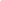 Presentation Visual:Does the visual product convey your message and enhance understanding of your plan?The group’s final visual project lacked organization and had little evidence of preparation.The group’s final visual product lacks organization and contains several visual or grammatical distractions.The group’s final visual product is organized and neatly constructed, however it contains a few visual or grammatical distractions.The group’s final visual product is professional, neatly constructed, easy to read and understand, and free of grammatical errors.The group’s final visual product is professional, neatly constructed, easy to read and understand, and free of grammatical errors.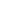 Organization: Was the presentation well organized and easy tofollow?The presentation lacked organization and had little evidence of preparation.There were minimal signs of organization or preparation.The presentation had organizing ideas but could have been much stronger withbetter preparation.The presentation was well organized, well prepared and easy to follow.The presentation was well organized, well prepared and easy to follow.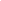 Presentation: Did the presenters Speak clearly? Did the engage the audience?Was it obvious the material hadbeen rehearsed?Presenters were unconfident and demonstrated little evidence of planning prior to presentation.Presenters were not consistent with the level of confidence/ preparedness they showed the classroom but had some strong moments.Presenters were occasionally confident with their presentation however the presentation was not as engaging as it could have been for the class.Presenters were all very confident in delivery and they did an excellent job of engaging the class.Preparation is very evident.Presenters were all very confident in delivery and they did an excellent job of engaging the class.Preparation is very evident.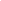 